Pielikums Priekules novada pašvaldības domes28.12.2017.lēmumam Nr.644 (prot.Nr.9)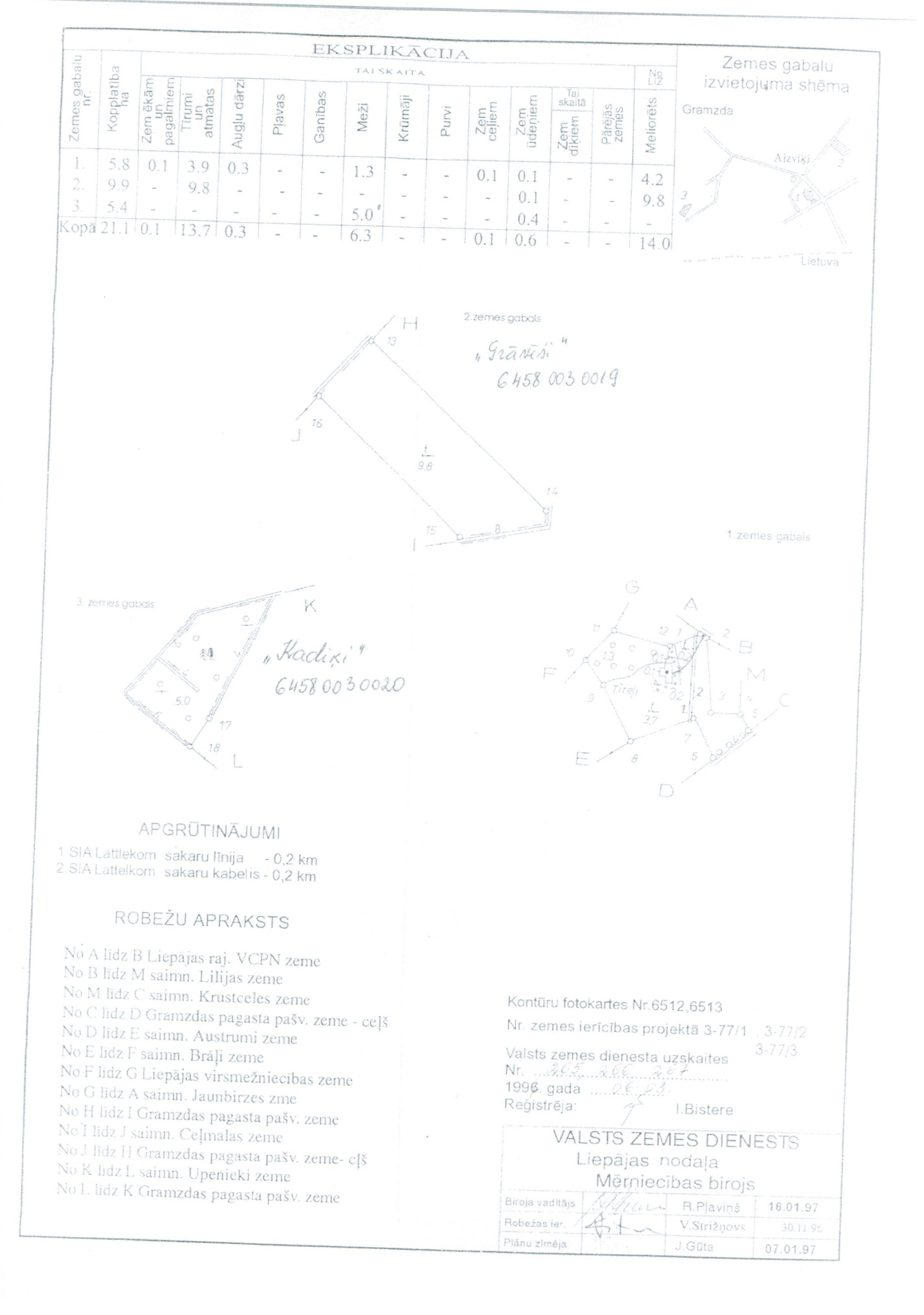 